Упражнение.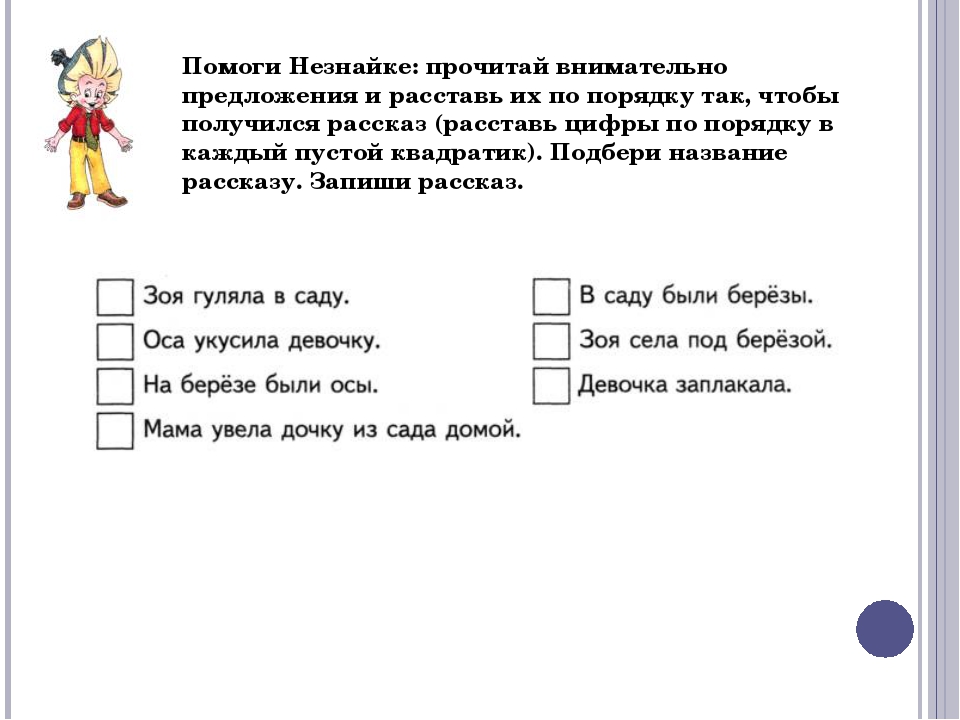 Домашнее задание: записать предложения в тетрадь.Дата проведения урока 19.05.2020г.Класс7(2)Тема урокаПоследовательное расположение предложений по смыслу.